	The Methodist Church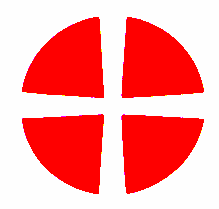 	East Anglia DistrictEast Anglia District Vision Statement This Vision Statement was first agreed by the East Anglia District in March 2013 and over successive years it has been refined and renewed in the light of a changing context. This iterative process has been supported by regular away days for the District Policy Committee which has enabled further reflection upon context.  The following Statement was agreed in 2017 (and reviewed in 2022).   The East Anglia District aims to enable, encourage and enthuse the people of God to create and sustain hospitable and inclusive Christian communities in which people can:
come to faithgrow in faithown their faithshare their faithcelebrate faithOur vision is to achieve this through:inspirational leadership in churches, Circuits and the Districtpassionate worship and prayer the imaginative use of resources and buildings that prioritises innovationa significant investment in pioneering ministrythe development of District intergenerational programmes that nurture discipleship, learning, mission and an understanding of our heritagethe District Officers and District Staff Team providing good, relevant, and professional supportworking in collaboration with the Regional Learning Networkeffective networking and communicating across the District and the Regionsharing knowledge and experience across the Districtsharing responsibility in meeting the requirements of the Methodist Church and statutory authoritiesAll the above is intended to develop confidence in God that, with ongoing prayer, leads to the transformation of people and communities through the presence of the Holy Spiritimaginative risk-taking, with a commitment to learn from failure